Тема: Развитие мимики у детей 4-5 лет с ЗПР через проведение театрализованных игр-пантомимВыполнила:Федорова Алена Валерьевна                                                                                                                       2021гОГЛАВЛЕНИЕВведение………………………………………………………………………..3Глава 1  Теоретические аспекты развития мимики детей дошкольного возраста……………………………………………………………………………...71.1 Процесс развития мимики детей дошкольного возраста в психолого-педагогической литературе………………………………………………………..71.2. Особенности развития мимики детей 4-5 лет………………………….101.3. Специфические особенности развития мимики у детей 4-5 лет с задержкой психического развития……………………………………………….12Глава 2. Театрализованные игры пантомимы как одно из средств развития мимики детей 4-5 лет………………………………………………………………152.1. Понятие и виды театрализованных игр…………………………………152.2 Влияние игр пантомим на развитие мимики детей 4-5 лет с задержкой психического развития …………………………………………………………….18Глава 3 Опытно-практическая работа по проблеме развития мимики у детей 4-5 лет с задержкой психического развития в процессе проведения театрализованных игр-пантомим………………………………………………….253.1. Характеристика базы исследования…………………………………….253.2.Входная диагностика на определение уровня развития мимики детей 4-5 лет с задержкой психического развития…………………………………….….263.3.Перспективный план работы по развития мимики у детей 4-5 лет с задержкой психического развития через использование театрализованных игр-пантомим……………………………………………………………………………293.4. Анализ результатов входной и итоговой диагностики исследования.35Заключение……………………………………………………………………39Список литературы……………………………………………………………42Приложение…………………………………………………………………...45	ВВЕДЕНИЕВ современном обществе резко повысился социальный престиж интеллекта и научного знания. С этим связано стремление дать детям знания, научить их читать, писать и считать, а не способность чувствовать, думать и творить. Педагогическая установка в первую очередь на развитие мышления превращает эмоционально-духовную сущность ребенка во вторичную ценность. Современные дети знают гораздо больше, чем их сверстники 10—15 лет назад, они быстрее решают логические задачи, но они значительно реже восхищаются и удивляются, возмущаются и сопереживают, все чаще они проявляют равнодушие и черствость, их интересы ограниченны, а игры однообразны.С каждым годом становится все больше детей с нарушениями психоэмоционального развития, к которым относятся эмоциональная неустойчивость, враждебность, агрессивность, тревожность, что приводит к трудностям во взаимоотношениях с окружающими. Более того, на фоне таких нарушений возникают так называемые вторичные отклонения, которые проявляются, например, в устойчиво негативном поведении.Статистика показывает, что на сегодняшний день каждый десятый ребенок имеет недоразвитие познавательных процессов, а адаптация и интеграция детей с ограниченными возможностями – одна из актуальных и наиболее сложных теоретических и практических проблем современного общества. В большинстве случаев та работа, которая проводится с ребенком с диагнозом задержкой психического развития в условиях массовых не специализированных детских садах, не ведет к преодолению отставания в развитии, и эти дети фактически выпадают из учебного процесса, когда они начинают обучаться в массовой общеобразовательной школе. В связи с этим важное значение приобретает коррекционная, развивающая работа с данной группой детей в условиях «Кабинета психолого-педагогической коррекции», где проводится комплексное обучение и развитие детей с ограниченными возможностями.Одним из важнейших итогов данной программы является интеллектуальная база ребенка, которая предполагает наличие у ребенка кругозора, запаса конкретных знаний, аналитическое мышление, дифференцированное восприятие, рациональный подход к деятельности, логическое запоминание, интерес к знаниям, овладение на слух разговорной речью и способность к пониманию. Несомненно, освоение данной программы дает возможность детям с ограниченными возможностями в дальнейшем учиться в общеобразовательной школе и наравне со всеми детьми осваивать государственную программу по общеобразовательному стандарту, иметь равный доступ к образованию.Коррекционная работа с детьми с задержкой психического развития должна активизировать психические процессы, улучшать процессы восприятия, развивать словесно-логические операции, формировать произвольную психическую активность. Настоящая рабочая программа основана на трудах замечательных педагогов постсоветского пространства таких как: Стребелевой Е.А., Тихомировой Л.Ф., Черемушкиной Л.В. и т.д., а теоретической основой программы являются положения, разработанные в психологии Выгодским Л.С, Гальпериным П.Я., Давыдовым В.В. и другими ученными, об общности основных закономерностей психического развития в норме и патологии, о сензитивных возрастах, о соотношении коррекции и развития, об актуальном и потенциальном уровне развития (зоне ближайшего развития), о соотношении обучения и развития.Поэтому, работу, направленную на развитие эмоциональной сферы, а именно мимики детей 4-5 лет, очень актуальной и важной. Об этом же писал Изард К.: “Эмоции организуют восприятие, мышление и действие”. Формирование “умных” эмоций, коррекция недостатков эмоциональной сферы являются одной из наиболее важных, приоритетных задач воспитания.Как научить ребенка всему, что ему пригодится в этой сложной современной жизни? Как воспитать и развить основные его способности: слышать, видеть, чувствовать, понимать, фантазировать и придумывать.Соответствующим образом организованная педагогом работа по развитию мимики детей способна не только обогатить эмоциональный опыт ребенка, но и смягчить и даже полностью устранить отмеченные выше проблемы. Игры - пантомимы не требуют большой предварительной подготовки и весьма привлекательны для детей раннего и младшего дошкольного возраста.По мнению исследователей проблемы развития детей в театрализованной деятельности (Дороновой Т.Н., Бурениной А. И,.Сорокиной Н.Ф, Л. Миланович Л.Г.,  Маханевой М.Д и др.), театрализованная деятельность позволяет решать многие педагогические задачи, в особенности речевого, интеллектуального и художественно-эстетического развития и восприятия детей; она является неисчерпаемым источником развития эмоций и чувств, средством приобщения ребенка к общечеловеческим ценностям, выполняет психотерапевтическую функцию.Объект исследования - процесс развития мимики у детей 4-5 лет с задержкой психического развитияПредмет исследования – театрализованные игры-пантомимы как средство развития мимики детей 4-5 лет с задержкой психического развитияЦель исследования – теоретическое и практическое обоснование использования театрализованных игр-пантомим для  развития мимики  детей 4-5 лет с задержкой психического развитияПри этом были поставлены следующие задачи:1)Изучить психолого-педагогическую, методическую литературу, посвященную развитию мимики у детей 4-5 лет с нормой развития и с задержкой психического развития;2)Рассмотреть виды театрализованных игр;3)Провести теоретический анализ воздействия театрализованных игр-пантомим  на развитие мимики у детей 4-5 лет с задержкой психического развития ;4)Подобрать диагностические материалы для определения уровня развития мимики у детей 4-5 лет с задержкой психического развития;5)Разработать и апробировать перспективный план на основе театрализованных игр пантомим направленный на развитие мимики.Методы исследования: анализ психолого-педагогической литературы по проблеме исследования, наблюдение.ГЛАВА 1  ТЕОРЕТИЧЕСКИЕ АСПЕКТЫ РАЗВИТИЯ МИМИКИ ДЕТЕЙ ДОШКОЛЬНОГО ВОЗРАСТА1.1 Процесс развития мимики детей дошкольного возраста в психолого-педагогической литературеОсобенности внешнего проявления эмоционального состояния человека определяется по его выразительным движениям – по мимике и пантомимике. Они играют важную роль в человеческом общении, т.к. восприятие внешнего выражения эмоций побуждает ответные эмоциональные переживания и реакции у людей. Владение выразительными движениями способствует более тонкому пониманию всех оттенков выражения мимики и пантомимики другого человека.Мимика – это выразительные движения мышц лица, одна из форм проявления чувств человека. Мимика бывает живой, богатой, спокойной, бедной, вялой, маловыразительной, напряженной. В редких случаях наблюдается амимия (отсутствие или ослабление выразительности лицевой мускулатуры).Ещё в начале XIX века известный теоретик ораторского искусства Толмачёв Я.В. писал: «Лицо есть зеркало души. На нём изображаются все чувствования: любовь, ненависть, печаль, гнев, угрозы, ласки; на нём мы читаем мысли оратора прежде, нежели он говорить начинает». Язык эмоциональной мимики подчёркивает или дополняет то, что передаётся словами. А что же всё-таки самое важное в мимике, что создаёт её в первую очередь? Выражение лица – главный показатель чувств. Легче всего распознаются положительные эмоции – счастье, любовь и удивление; труднее воспринимаются, как правило, отрицательные – печаль, гнев и отвращение.В человеческом лице основное внимание привлекают глаза, затем идут губы и нос. И действительно, если лоб может собраться складками от удивления, неуверенности или нахмуриться от гнева, обиды, напряжённых раздумий, а нос – сморщиться, выражая радость или презрение, раздуться от сдержанной обиды, ненависти, то губы способны слегка улыбаться, растягиваться в улыбке, расплываться, иронически кривиться, с презрением опускаться вниз, крепко сжиматься в обиде. Прикусываться от боли, волнения и т.д. Толстой Л.Н. только в романе «Война и мир» описал 85 различных чувств, 85 различных выражений глаз и 97 оттенков улыбки. Действительно, улыбка может выражать тихое обожание, лёгкое презрение, нежную снисходительность, надменную вежливость, ехидство и т.д. Все прекрасно знают первого космонавта Юрия Гагарина. И все, кто видел, знал его, непременно отмечают одну его особенность, которая сразу помогала ему установить контакт с собеседником, расположить к себе. В чём же секрет его обаяния? Тексты убеждают в том, что Гагарин охотно «делился» своей улыбкой, очень по-доброму относился к людям, знакомым и незнакомым, независимо от их служебного положения. И ещё один очень важный вывод: улыбка Гагарина располагала к нему людей, делала его простым, доступным, снимала тот психологический барьер, который часто возникает в общении с прославленными людьми.Пантомимика является также одной из форм выразительных движений человека, проявляющихся в изменениях походки, осанки, жестов, которые передают его психическое состояние, переживания, отношение к тем или иным явлениям. Весьма важным компонентом пантомимики являются жесты.Жесты – это выразительные движения рук, которые служат одним из средств уточнения речевой коммуникации. Жесты подразделяются на иллюстративные и выразительные. Иллюстративные жесты поясняют и выделяют какую-либо высказываемую мысль. Выразительные жесты выявляют эмоционально-волевое состояние человека. Жесты подразделяются на условные, указывающие, подчеркивающие, ритмичные, показывающие и эмоциональные. Жестикуляция бывает живой, вялой, бедной, богатой, маловыразительной, естественной, спокойной, порывистой, робкой, энергичной. Жест может и отсутствовать.Поза является также одним из важных компонентов пантомимики и имеет большое значение в создании облика человека. Поза – это положение тела человека. Поза у человека бывает разнообразной, однообразной, стереотипной, естественной, искусственной, грациозной, скованной. Она может изменяться постепенно, быстро, замедленно, порывисто, плавно. Поза человека может выражать неискренность, притворство, рисовку. В общем виде она характеризуется как напряженная, расслабленная, подобранная, скованная, естественная, величественная, приниженная, подавленная, развязная, разболтанная, распрямленная, сутулая, сгорбленная, стройная, без резких особенностей.Осанка – тоже важный компонент пантомимики, говорящий о внешнем облике, манере держать себя. Она проявляется преимущественно в положении корпуса, складе фигуры. Осанка образуется из положения головы и туловища. Постановка головы бывает прямая, склоненная на бок, втянутая в плечи, откинутая назад. Осанка может быть гордой, правильной, неправильной, сутулой, сгорбленной и т.д.Формы выразительных движений проявляются у человека не в равной мере. Чаще всего они слагаются из мимики, реже - из жестов, но всегда из поз. Отрицательные эмоции, какими бы ни были, "съеживают" фигуру человека. Все же положительные эмоции, напротив, ее "развертывают". Про счастливого человека говорят, что он расцвел как цветок.Все перечисленные выразительные движения являются необходимыми невербальными средствами коммуникативной деятельности людей. Детская эмоциональная мимика отличается от мимики взрослых. Понимание такой мимики — путь к управлению поведением ребенка. Первые психомоторные реакции у детей раннего возраста — крик, плач, сосательный рефлекс — являются врожденными.Еще не умея говорить, ребенок различает эмоции и сам их воспроизводит. Он выражает недовольство (неудовлетворенность), радуется, смеется, плачет. Его мимика складывается в соответствии с эмоциями, причем, если умению улыбаться его обучают, то плач представляет собой врожденную реакцию и этапы назревания плача у всех детей примерно одинаковы. Как отметил Бехтерев В.М.(1910), у ребенка мимика сильная, но бедная оттенками. Очевидно, это связано с тем, что нервно-психическая деятельность в этом возрасте еще полностью не проявилась, не достигла уровня интенсивности.Экспрессия лица устанавливается у ребенка медленно и постепенно, параллельно с развитием чувствительных механизмов и усложнением ассоциативных центров. По мере развития ребенка выразительность его лица становится более разнообразной и более определенной. Заметный прогресс отмечается уже в течение первого — третьего года жизни ребенка. Экспрессия формируется под влиянием эмоциональных реакций, которые в детстве остаются немаскированными. Их можно читать на лице младенца в истинном значении со всеми богатыми вариантами.В ходе жизни ребенок обучается контролировать спонтанные мимические реакции. Воспитывается экспрессия подавления и скрытия эмоций. Благодаря этому, чтение мимики у взрослых людей оказывается более трудным. Общение с родителями, со взрослыми людьми и сверстниками гарантирует усвоение мимики, адекватной обстановке. К 4 годам жизни сформировываются не только автоматические реакции, но и сознательные, преднамеренные. Ребенок в возрасте 4-5 лет уже может выполнять симметрические активные экспрессии, совершать синхронизированные движения мышц лица. Он способен поднимать брови, закрывать глаза, сжимать губы, вытягивать их, надувать щеки, показывать язык и зубы.        Улыбка, как и жесты, может быть и неуместной. Поэтому, желательно правильно пользоваться своей мимикой и жестами в соответствующих ситуациях, чтобы не попасть впросак.1.2. Особенности развития мимики детей 4-5 летЭмоции играют важную роль в жизни детей. Проявляясь в поведении, они информируют взрослого о том, что ребенку нравится, что сердит, что огорчает. По мере того, как ребенок растет, его эмоциональный мир становится богаче и разнообразнее.    К трем годам эмоциональное развитие ребенка достигает такого уровня, что он может вести себя образцово. Однако то, что дети способны к так называемому «хорошему» поведению, еще не значит, что оно постоянно будет таким. Для ребенка младшего дошкольного возраста характерны резкие перепады настроения, его эмоциональное состояние зависит от физического комфорта. Если четырехлетний ребенок очень устал или перенес полный напряжения день, он вполне может начать вести себя так, как ведут себя дети более младшего возраста. Это сигнал взрослому, что в данный момент на ребенка навалилось слишком много. Ему нужны ласка, утешение и возможность некоторое время вести себя так, как если бы он был младше. На настроение малыша 4-5 лет начинают влиять взаимоотношения со сверстниками и взрослыми. Он начинает оценивать поведение окружающих людей, однако эти оценки очень категоричны и ситуативны.Анализ теоретических исследований свидетельствует о том, что в психолого-педагогической литературе накоплен значительный материал по проблеме развития эмоциональной сферы дошкольников, а именно развития мимики детей 4-5 лет. Младший дошкольный возраст благодатный период для организации работы по эмоциональному развитию детей. Дошкольник 4-5 лет очень впечатлителен, открыт для усвоения социальных и культурных ценностей, стремится к признанию себя среди других людей. У него ярко прослеживается неотделимость эмоций (мимики, пантомимики) от процессов восприятия, мышления, воображения.Под развитием мимики детей 4-5 лет мы понимаем целенаправленный педагогический процесс, тесно связанный с личностным развитием детей, с процессом их социализации и творческой самореализации, введением в мир культуры межличностных отношений, усвоением культурных ценностей. К психолого-педагогическим средствам развития мимики детей 4-5 лет относятся: развивающая среда, театрализованная игра - пантомима, музыка, детское художественное творчество, художественная литература.Можно сделать вывод, что мимика детей 4-5 лет, еще находится на стадии развития. Многие процессы детям еще не доступны, и задача педагога научить ребенка распознавать свои эмоции и эмоции других людей. Необходимо, на этом возрастном этапе, научить ребенка правильно проявлять эмоции, чтобы они были уместны, в зависимости от ситуации общения.1.3. Специфические особенности развития мимики у детей 4-5 лет с задержкой психического развитияКлассификация детей с задержкой психического развития по Лебединской К.С.С учетом этиологии различают 4 основных варианта задержки психического развития:конституционального происхождения;соматогенного происхождения;психогенного происхождения;церебрально – органического генеза.К задержке психического развития конституционального происхождения относят психический и психофизический инфантилизм. Детям свойственен инфантильный тип телосложения, детская мимика и моторика, а также инфантильность психики. Эмоционально – волевая сфера этих детей как бы находится на уровне детей младшего возраста, а в поведении преобладают эмоциональные реакции, игровые интересы. Дети внушаемы и недостаточно самостоятельны. В игре они проявляют выдумку и сообразительность, однако очень быстро устают от учебной деятельности.К задержке психического развития соматогенного происхождения связана с длительными хроническими заболеваниями. Она характеризуется физической и психической астенией. У детей отмечается большая физическая и психическая истощаемость. У них формируются такие черты характера, как робость, боязливость, неуверенность в себе.При задержке психического развития психогенного происхождения основными этиологическими факторами являются неблагоприятные условия воспитания. В случае раннего длительного воздействия психотравмирующего фактора у детей возникают стойкие отклонения нервно – психической сферы, что обусловливает патологическое развитие личности. При этом варианте преимущественно страдает эмоционально – волевая сфера. Так при педагогической запущенности, безнадзорности у ребенка формируется психическая неустойчивость, импульсивность, отсутствие чувства долга и ответственности. При гиперопеке появляются эгоцентрические установки, эмоциональная холодность, неспособность к волевому усилию, к труду. При авторитарном, императивном воспитании, в психотравмирующих, жестоких для ребенка условиях наблюдается невротическое развитие личности, формируется робость, боязливость, отсутствие инициативы, самостоятельности.Наиболее сложной и специфической формой является задержка психического развития церебрально – органического генеза (минимальная мозговая дисфункция). Этиология этой формы связана с органическим поражением ЦНС на ранних этапах онтогенеза. Конкретными причинами являются: патология беременности и родов, интоксикация, инфекции, травмы ЦНС в первые годы жизни ребенка. В отличие от олигофрении, задержка психического развития обусловлена более поздним повреждением мозга, когда уже начинает осуществляться дифференциация многих мозговых систем.При этой форме задержка психического развития, наряду с признаками замедления темпа развития, имеются и симптомы повреждения ЦНС (гидроцефалии, нарушений черепно – мозговой иннервации, выраженной вегето – сосудистой дистонии).При задержке психического развития церебрально – органического генеза имеется незрелость как эмоционально – волевой сферы, так и познавательной деятельности. В зависимости от того, что преобладает в клинической картине: эмоциональная незрелость или нарушение познавательной деятельности, - ЗПР подразделяют на две группы: первая группа – с преобладанием органического инфантилизма; вторая – с преобладанием нарушений познавательной деятельности.Органический инфантилизм проявляется, прежде всего, в эмоционально – волевой незрелости, в примитивности эмоций, внушаемости, слабости воображения, преобладании игровых интересов над учебными. У одних детей преобладает импульсивность, психомоторная расторможенность, неспособность к волевым усилиям. У других детей выявляется робость, боязливость, склонность к страхам, пассивность, заторможенность.Нарушения познавательной деятельности у детей с минимальной мозговой дисфункцией носят мозаичный характер. Парциальное нарушение корковых функций вызывает вторичное недоразвитие наиболее сложных, поздно формирующихся функциональных систем. Таким образом, нарушение психического развития характеризуется направлением «снизу вверх».Недостаточный уровень развития навыков, знаний и умений педагогически запущенного ребенка обусловлен не органическим повреждением ЦНС, не парциальным нарушением высших корковых функций, а условиями социальной депривации.ГЛАВА 2. ТЕАТРАЛИЗОВАННЫЕ ИГРЫ ПАНТОМИМЫ КАК ОДНО ИЗ СРЕДСТВ РАЗВИТИЯ МИМИКИ ДЕТЕЙ 4-5 ЛЕТ2.1 Понятие и виды театрализованных игрТеатрализованные игры позволяют решать многие задачи программы детского сада: от ознакомления с общественными явлениями, развития речи, формирования элементарных математических представлений до физического совершенствования. Разнообразие тематики, средств изображения, эмоциональность театрализованных игр дают возможность использовать их в целях всестороннего воспитания личности.Театрализованная игра - наиболее доступный ребенку и интересный для него способ переработки и умение представлять героя произведения, его переживания, конкретную обстановку, в которой развиваются события. Все это во многом зависит от личного опыта ребенка: чем разнообразнее его впечатления об окружающей жизни, тем богаче воображение, чувства, способность мыслить. Для исполнения роли ребенок должен владеть разнообразными изобразительными средствами (мимикой, телодвижениями, жестами, выразительной по лексике и интонации речью и т. п.). Следовательно, подготовленность к театрализованной игре можно определить как такой уровень общекультурного развития, на основе которого облегчается понимание художественного произведения, возникает эмоциональный отклик на него, происходит овладение художественными средствами передачи образа. Все эти показатели не складываются стихийно, а формируются в ходе воспитательно-образовательной работы. Она имеет большое значение для развития личности ребенка-дошкольника не только потому, что в ней упражняются отдельные психические процессы, но и потому, что эти процессы поднимаются на более высокую ступень развития благодаря тому, что в игре развивается вся личность ребенка, его сознание.Театрализованную игру исследователь Л.В. Артёмова делит на две группы: игры-драматизации и режиссёрские.В играх-драматизациях ребёнок самостоятельно создаёт образ с помощью комплекса средств выразительности (интонация, мимика, пантомима), производит собственные действия исполнения роли, исполняет какой либо сюжет с заранее существующим сценарием, не являющимся жёстким каноном, а служащим канвой, в пределах которой развивается импровизация (разыгрывание сюжета без предварительной подготовки). Дети переживают за своего героя, действуют от его имени, привнося в персонаж свою личность. Именно поэтому герой, сыгранный одним ребёнком, будет совсем не похожа героя, сыгранного другим. Игры-драматизации могут исполняться без зрителей или носить характер концертного исполнения. Если они разыгрываются в обычной театральной форме (сцена, занавес, декорации, костюмы и т. д.) или в форме массового сюжетного зрелища - их называют театрализациями.Виды драматизации:- игры-имитации образов животных, людей, литературных персонажей;- ролевые диалоги на основе текста;- инсценировки произведений;- игры-пантомимы;- постановки спектаклей по одному или нескольким произведениям;- игры-импровизации с разыгрыванием сюжета без предварительной подготовки.В режиссерской игре "артистами" являются игрушки или их заместители, а ребенок, организуя деятельность как "сценарист и режиссер" управляет "артистами". "Озвучивая" героев и комментируя сюжет, он использует разные средства вербальной выразительности. Виды режиссерских игр определяются в соответствии с разнообразием театров, используемых в детском саду: настольный, плоскостной и объемный, кукольный (бибабо, пальчиковый, марионеток) и т.д.Режиссёрские игры могут быть групповыми: каждый ведёт игрушки в общем сюжете или выступает как режиссёр импровизированного концерта, спектакля. При этом накапливается опыт общения, согласования замыслов и сюжетных действий. В режиссёрской игре ребёнок не является сценическим персонажем, действует за игрушечного героя, выступает в роли сценариста и режиссёра, управляет игрушками или их заместителями.Режиссёрские игры классифицируются в соответствии с разнообразием театров (настольный, плоскостной, бибабо, пальчиковый, марионеток, теневой, на фланелеграфе и др.) По мнению других исследователей игры можно разделить на две основные группы: сюжетно-ролевые (творческие) и игры с правилами.Дети 4-5 лет очень впечатлительны, особенно поддаются эмоциональному воздействию.Участвуя в театрализованных играх, они отвечают на вопросы кукол, выполняют их просьбы, дают советы, входят в образ, перевоплощаются в него, живут его жизнью. Поэтому, наряду со словесным творчеством драматизация или театральная постановка, представляет самый частый и распространенный вид детского творчества. Дети сами сочиняют, импровизируют роли, инсценируют какой-нибудь готовый литературный материал. Это словесное творчество детей, нужное и понятное самим детям.В процессе работы над выразительностью реплик персонажей, собственных высказываний незаметно активизируется словарь ребенка, звуковая сторона речи. Новая роль, особенно диалог персонажей, ставит ребенка перед необходимостью четко, понятно изъясняться. У него улучшается диалогическая речь, ее грамматический строй, ребенок начинает активно пользоваться словарем, который, в свою очередь, тоже пополняется. Увиденное и пережитое в самодеятельных театральных представлениях расширяет кругозор детей, вызывает потребность рассказывать о спектакле своим друзьям и родителям. Все это, несомненно, способствует развитию речи, умению вести диалог и передавать свои впечатления в монологической форме.Театрализованная игра – это деятельность, насыщенная в эмоциональном отношении, в которой дети допускают руководство взрослого, не замечая его. Желание поиграть в сказку велико. Сказка приносит радость и удовольствие. Театрализованная игра не требует обязательного присутствия зрителей и участия профессиональных актеров. Она способствует развитию мимики, жестов, пантомимики. В процессе театрализованной игры у детей формируется эстетическое восприятие, которое дает толчок развитию познавательной деятельности. Художественное произведение знакомит ребенка с новыми явлениями и позволяет выделять существенное в предмете, понимать художественный образ. В ходе театрализованной игры, в процессе принятия на себя роли, появляется возможность почувствовать последствия своих поступков. Поэтому создание условий для усвоения детьми новых способов взаимодействия со сверстниками, является одной из главных задач взрослого при организации театрализованной игры.Сюжетов для театрализованных игр множество. В театрализованные игры можно играть на протяжении всего дня, во время режимных моментов. Например, во время купания, ребенку необходимо проиграть роль уточки, которая плавает с ним в ванной. Для театрализованной игры можно создать свой театр из подручных материалов. Это совсем несложно. А главное, что его можно сделать вместе с ребенком. С помощью театрализованных игр развиваются навыки и умения, которые необходимы для общения.2.2 Влияние игр пантомим на развитие мимики детей 4-5 лет с задержкой психического развития Играя в пантомиму, ребенок постигает азы такого непростого искусства, как общение, а, значит, получает необходимую основу для того, чтобы многого добиться в жизни. Ведь не секрет, что умение общаться и понимать собеседника во многом определяет успех любого начинания. А в детском возрасте это умение помогает найти друзей и не остаться в одиночестве, расширить кругозор. Игра в пантомимы хороша еще и тем, что не требует специального оборудования и подготовки. Уже в возрасте четырех лет ребенок может показать только плечами, что он горд, только спиной – старость, носом – приятный запах цветка и неприятный дыма и так далее. Для пятилетнего ребенка задания можно усложнить. Например, без слов представить сказку «Репка» или «Курочка ряба».Очень нравится детям изображать, что чувствует человек в определенных ситуациях: когда холодно, когда идет дождь, когда он проходит по узкому мосту через реку и так далее.  И тут ребенок невольно подключает мимику лица, чтобы добиться лучшего изображения образа. Дети с удовольствием играют в пантомиму по следующим правилам. Представляют, что они находятся на планете, где звук не передается. Можно только видеть собеседника. Дети, «разговаривая» друг с другом, начинают фантазировать, пытаются с помощью пантомимы что-либо объяснить собеседнику. Невольно включаясь в игру, ребенок для большего понятия «своей речи», подключает мимику, лицо ребенка «оживает». Собеседник легко угадывает, что ему хотели сказать. Показывать можно животных, людей, предметы, характеры и ощущения. Можно разыгрывать целые постановки, а можно придумать игру с определенными правилами. Возможности пантомимы практически безграничны, несмотря на кажущуюся простоту. Пантомимы тренируют воображение. Ведь помимо того, что нужно показать какое-нибудь животное, надо еще и сообразить, как именно это сделать. Причем неинтересно же каждый раз показывать, например, лису одним и тем же способом. Приходится изобретать что-то новое. В такой игре ребенок может натренировать навык быстро справляться со сложными ситуациями. Причем с помощью пантомим, мимики он может обращать даже самые сложные жизненные ситуации в шутку. Ведь навык разряжать обстановку бывает просто незаменимым в сложных житейских обстоятельствах.Польза от пантомим. Как от всякой игры, из гримас (мимики) и пантомимы ребенок может вынести многое. Его актерские навыки будут улучшаться раз от раза. Ребенок быстро сможет изобразить любую эмоцию. Правда, нужно объяснить ребенку, где применять свои актерские таланты уместно, а где лучше воздержаться. Ведь никому не хочется, чтобы ребенок устраивал смешные сценки в общественных местах. Пантомимы позволяют ребенку улучшить память. Ведь, играя в подобные игры часто, хочется не повторяться и приходится запоминать, как в прошлой игре показывали то или иное животное. Особенно хорошо развивают память сказки, которые дети обыгрывают. Ведь здесь практикуется навык делать два дела одновременно. Ребенку приходится тренировать слуховую память. Ведь ему нужно услышать, осознать и придумать, что показать. Пантомима позволяет не только проявить двигательную активность, но и вжиться в воображаемый образ, способствует созданию положительных эмоций, а также развивает в детях пластику, мимику лица. Разгадывая пантомиму, ребенок предлагает различные варианты решения и учиться выбирать из них то, которое больше всего подходит по тем или иным признакам, таким образом, он учиться выбирать оптимальное решение из множества возможных. Игра - пантоми́ма — вид сценического искусства, в котором основным средством создания художественного образа является пластика человеческого тела, без использования слов. Как вид театрального искусства пантомима существует с древнейших времён.Суть пантомимы заключается в том, чтобы при помощи тела и невербальных сигналов выразить эмоции. Пантомима находит применение не только на сцене, но и в жизни, а для детей это особенно полезно, так как способствует развитию творческого воображения, учит умению использовать воображаемый объект в реальной жизни, а также помогает развивать навыки управления жестами, движением и мимикой, корректно выражать свои эмоции и чувства.Ребенок, который умеет корректно выражать свои чувства, понимает язык тела и жестов, умеет ею пользоваться всегда сможет найти общий язык со сверстниками и иметь много друзей.Дети с 4 лет с ЗПР с удовольствием перевоплощаются в знакомых животных, однако развить и обыграть сюжет пока не могут. Их важно обучить некоторым способам игровых действий по образцу. С этой целью можно проводить игры «Наседка и цыплята», разыгрывать с ними сценки по литературным произведениям «Игрушки» Барто А., «Котик и козлик» Жуковского В., использовать потешки: «Кошкин дом», «Расти коса до пояса» и др. У детей 4 лет с ЗПР  происходит постепенный переход ребенка от игры «для себя» к игре, ориентированной на зрителя; от игры, в которой главное — сам процесс, к игре, где значимы и процесс, и результат. В данном возрасте происходит углубление интереса к театрализованным играм, становлении мотивации интереса к игре как средству самовыражения. Дети учатся сочетать в роли движение и текст, развивать чувство партнерства, сочетать в роли движение и слово, использовать пантомиму двух-четырех действующих лиц. Можно использовать различные обучающие упражнения и мимические этюды, например, игра «Превращения», где дети изображают какого-либо сказочного героя, а ведущий отгадывает. Для самостоятельного показа использовать произведения: «Репка», «Теремок», «Колобок».Пантомима для детей сегодня используется в качестве развивающей игры. Ведь это весело. Дети и взрослые вместе с ними, угадывают различных персонажей, действия и эмоции.Таким образом,  игра - пантомима является наиболее доступным и интересным для ребенка способом переработки и выражения с помощью мимики впечатлений, знаний и эмоций. Ребенок, который умеет корректно выражать свои чувства, понимает язык тела и жестов, умеет ею пользоваться всегда сможет найти общий язык со сверстниками и иметь много друзей. К тому же, некоторые варианты игр – пантомим (этюды) расширяют кругозор ребенка и его интерес к окружающему миру. Нужно приучать ребенка «играть на публику». Таким образом получится убрать у ребенка лишнюю стеснительность. А главное, показывая пантомимы, дети тренируют воображение и фантазию.Развитию и коррекции эмоциональной сферы ребенка не всегда уделяется достаточное внимание. Дефектологи, воспитатели и родители направляют все свои усилия в первую очередь на развитие и коррекцию интеллекта ребенка, забывая о его чувствах и эмоциях. Л. С. Выготский и А. В. Запорожец указывали на то, что только согласованное функционирование двух систем - эмоциональной сферы и интеллекта, их единство могут обеспечить успешное выполнение различных форм деятельности. Об этом же писал К. Изард: «Эмоции организуют восприятие, мышление и действие». Эмоции играют важную роль в жизни детей: они помогают воспринимать действительность и реагировать на нее, и в конечном итоге определяют всю жизнь человека, его место в обществе. Эмоции и чувства – это своеобразное личностное отношение человека не только к окружающей действительности, но и к самому себе. В дошкольном возрасте необходимо знакомиться с собственными эмоциями. Это дает возможность в дальнейшем стать хозяевами своей душевной жизни и не позволять эмоциям, особенно негативным, руководить нашими словами, мыслями, поступками и чувствами и, что самое главное, искажать общение с другими людьми. Для ребенка распознавание и передача эмоций – достаточно сложный процесс, который требует от него определенных знаний, определенного уровня развития. Ведь передача эмоций – это не только выражение лица, но и определенная поза, жесты, которые соответствуют тому или иному эмоциональному состоянию. Однако дети в дошкольном возрасте не всегда способны осознавать и контролировать свои эмоции и чувства. Поэтому важно привлекать внимание детей к эмоциональному миру человека; обучать дошкольников выражению эмоций и их распознаванию. Детям с задержкой психического развития еще сложнее ориентироваться в мире эмоций и чувств. Это связано с их особенностями. У детей с ЗПР слабее развит познавательный интерес, бедный словарный запас, узкий кругозор. Они менее работоспособны, внимание чаще непроизвольное, неустойчивое. Особенности зрительного и слухового восприятия, мышления не позволяют им в полной мере дифференцировать свои эмоции и эмоции других людей. Слабость волевых усилий часто приводит к проявлению негативных эмоций. Поэтому актуальна и важна работа, направленная на развитие эмоциональной сферы в ее единстве с интеллектуальной сферой, с учетом индивидуальных особенностей детей. Для изучения эмоциональной сферы ребенка используются следующие задания:• Изучение восприятия детьми графического изображения эмоций (проводится индивидуально). Ребенку предлагаются карточки с графическим изображением радости, грусти, страха, удивления, злости. Предъявляют их по одной, с вопросом «Какое это лицо?», «Какое у маски настроение?»• Изучение особенностей использования детьми мимики и пантомимики при демонстрации заданной эмоции (проводится индивидуально).Для изучения эмоциональной сферы ребенка использую метод наблюдения за детьми в различных видах деятельности. При всей кажущейся простоте, распознание и передача эмоций – сложный процесс, требующий от ребенка определенных знаний. Ведь чем больше ребенок знает, какие бывают эмоции, тем точнее поймет собеседника. По результатам диагностики пришла к выводу, что дети точнее определяют радость, веселье, злость. Затрудняются в определении грусти и страха. Возникают сложности в дифференциации эмоций страха и удивления. При направляющей роли взрослого, обращая внимание на положение рук, всего тела, дети начинают сопоставлять указанные эмоции. Из этого следует, что дети при определении эмоционального состояния людей, прежде всего обращают внимание на выражение лица, не придавая значения пантомимике (позе, жестам).Учитывая особенности детей с ЗПР, занятия по ознакомлению эмоциями строятся по определенному алгоритму. В процессе занятий задействованы зрительный, слуховой, кинестетический, тактильный каналы восприятия, что облегчает усвоение предложенного материала. Приемы и количество упражнений, заданий можно варьировать в зависимости от состава подгруппы, возраста и индивидуальных особенностей детей.ГЛАВА 3 ОПЫТНО-ПРАКТИЧЕСКАЯ РАБОТА ПО ПРОБЛЕМЕ РАЗВИТИЯ МИМИКИ У ДЕТЕЙ 4-5 ЛЕТ С ЗАДЕРЖКОЙ ПСИХИЧЕСКОГО РАЗВИТИЯ В ПРОЦЕССЕ ПРОВЕДЕНИЯ ТЕАТРАЛИЗОВАННЫХ ИГР-ПАНТОМИМ3.1 Характеристика базы исследованияИсследование проходило  в Муниципальном казенном дошкольном образовательном учреждение города Новосибирска "Детский сад № 484  комбинированного вида", который находится по адресу ул. Селезнева,48а.Режим работы ДОО с понедельника по пятницу. Длительность пребывания в ДОО детей с 7:00 до 19:00.  Образовательная деятельность в МКДОУ № 484 осуществляется на русском языке с детьми от 1,5 до 7 лет. Образовательная деятельность осуществляется в соответствии с основной общеобразовательной программой дошкольного образования, разработанной педагогами ДОУ на основании федеральных государственных образовательных стандартов. Адаптированная основная общеобразовательная программа для детей с задержкой психического развития, расстройствами аутистического спектра. IV дополнительный раздел. Адаптированная основная общеобразовательная программа для детей с тяжелым нарушением речи. IV дополнительный раздел.Всего детский сад посещает - 486 детей. В саду находится 21 группа: 5 групп компенсирующей направленности для детей с тяжелыми нарушениями речи (ТНР);7 групп комбинированной направленности для детей с тяжелым нарушением речи (ТНР); 2 группы компенсирующей направленности для детей с задержкой психического развития (ЗПР); 2 группы оздоровительной направленности для часто и длительно болеющих детей ( 3-7 лет); 2 группы для детей  2-3 лет (1 -оздоровительной направленности); 2 группы кратковременного пребывания (ГКП)общеразвивающей направленности от 3-х до 4-х лет; 1 группа кратковременного пребывания "Особый ребенок".3.2.Входная диагностика на определение уровня развития мимики детей 4-5 лет с задержкой психического развитияНа основе актуальности темы исследования, была определена группа детей 4-5 лет с задержкой психического развития, в количестве 3 человек.Были подобраны диагностические материалы для определения уровня сформированности мимики у детей, диагностика проводилась индивидуально с каждым ребенком, под наблюдением дефектолога.Методика по определению особенностей использования детьми мимики и пантомимики (по В.М. Минаевой).Задание 1.Изучение особенностей использования детьми мимики при демонстрации заданной эмоции (Проводится индивидуально .) (приложение 1)Ребенку предлагается продемонстрировать веселого, печального, испуганного, сердитого, удивленного мальчика (девочку). Каждое эмоциональное состояние называют по мере выполнения. Для более точного определения правильного положения лица в процессе проявления эмоции, мы воспользовались критериями по описанию внешних проявлений эмоций по (В.М.Минаевой), они представлены в приложении 2.Выразительное средство (мимика), используемое ребенком при демонстрации указанного эмоционального состояния обозначаются знаком «+» в соответствующей графе таблицы  1:Таблица 1. Показатели особенностей использования детьми мимики при демонстрации заданной эмоции.Приложение 2Задание 2.Ребенку предлагают назвать и изобразить героя сказки или мультфильма: веселого, грустного, испуганного, сердитого, удивленного. Эмоциональное состояние героя называют по мере выполнения задания или отказа от выполнения предыдущего.В таблицу записывают, какой персонаж выбран ребенком. Знаком «+» обозначают используемые ребенком выразительные средства во время изображения предъявленного героя в таблице номер 2: Таблица 2. Показатели особенностей использования детьми мимики при демонстрации заданной эмоцииУсловные обозначения:ПР-персонаж; М-мимика0-5 баллов - Низкий - большинство компонентов недостаточно развиты6-10 баллов -Средний -отдельные компоненты неразвиты11-15 баллов -Высокий - соответствует возрастуТаблица с итогом и диаграммаТаблица 3. Итог На основе результатов представленных в таблице 5, была составлена диаграмма 1, показывающая наглядно, какой уровень развития мимики преобладает у детей 4-5 лет с задержкой психического развития.Диаграмма 1. Уровень развития мимики детей 4-5 лет с ЗПР на этапе входной диагностикиПосле первичного проведения диагностики в начале года, было выявлено три уровня развития мимики у детей 4-5 лет с ЗПР. На диаграмме, можно заметить, что средний уровень преобладает, высокий отсутствует, а на низком уровне находится один ребенок.Первым заданием было проверить использование детьми мимики при демонстрации заданной эмоции.Ребенку предлагалась продемонстрировать веселого, печального, испуганного, сердитого, удивленного мальчика (девочку). Каждое эмоциональное состояние называют по мере выполнения. Дамир и Костя смогли сами правильно изобразить веселого и печального мальчика, остальные эмоции вызвали затруднение и они не смогли правильно изобразить с помощью мимики заданные эмоции. Коля смог сам изобразить веселого, печального и сердитого мальчика, в остальном, ему было трудно управлять своей мимикой при показе заданной эмоции.  Во втором задании ребенку предлагалась назвать и изобразить с помощью мимики героя сказки или мультфильма: веселого, грустного, испуганного, сердитого, удивленного. Эмоциональное состояние героя называют по мере выполнения задания или отказа от выполнения предыдущего, причем называют эмоцию и положение лица и особенности мимических проявлений данной эмоции. Дамир выбрал героя из мультфильма Лунтика, Костя выбрал хитрую лису из сказки «Колобок» они смоги правильно изобразить две эмоции, что и в предыдущем задании. Коля выбрал серого волка из сказки про «Красную шапочку» он сам показал правильно все эмоции, что и в предыдущем задании.Таким образом, после проведения диагностики,  все баллы были сложены: Коля 9 баллов (средний уровень), Дамир 6 баллов (средний уровень), Костя 4 балла (низкий уровень). Статистика показывает, что у детей недостаточно развито умение правильно проявлять эмоцию с помощью мимики и нужно вести активную работу в данном направлении. 3.3.Перспективный план работы по развитию мимики у детей 4-5 лет с задержкой психического развития через использование театрализованных игр-пантомимПосле проведения исследования мимики детей 4-5 лет с задержкой психического развития, в детском саду была проведена коррекционная работа.Работа проводилась на протяжении шести месяцев с ноября по апрель. Детям предлагались различные игры-пантомимы с учетом материала лексической темы.Перспективный план составлялся с учетом индивидуальных особенностей детей с задержкой психического развития 4-5 лет, совместно с педагогом-дефектологом.Коррекция мимической моторики проводилась в нескольких направлениях:- развитие умения понимать эмоциональное состояние человека;- развитие качества и объема движений мимических мышц;- развитие умения воспроизводить мимические позы.Нормализация мимической моторики осуществлялась с учетом принципов: индивидуального подхода; от простого к сложному; систематичности; тематического подхода к планированию; вариативности.Так, например, при развитии понимания эмоционального состояния человека детям сначала предлагалось распознать эмоции:а) по проявлениям на лице (мимические позы демонстрируются взрослыми, детьми, показываются фотографии, картинки, рисунки, схематичные изображения данных поз);б) по предъявлению наглядного или словесного сюжета:- несложного, понятного по смыслу, с небольшим количеством персонажей, с наличием наглядно выделенного предмета, который является причиной эмоционального состояния персонажа;- сюжетные ситуации с участием нескольких персонажей, которые связаны между собой и с окружающей обстановкой сложными причинно-следственными отношениями.Проведение каждой игры подразумевало три этапа коррекционной работы:Ознакомление с эмоциями, через персонажей сказок или мультфильмовПоказ на себеИгры - пантомимыПеред началом каждой игры, было проведено ознакомление с эмоциями, которые должен будет показать ребенок в ходе игры. Были отобраны картинки с изображениями сказочных персонажей и людей. Дети должны были определить эмоцию и попробовать показать.Вторым этапом работы являлся показ эмоций на педагоге. Воспитатель показывал эмоцию, объяснял, что это за эмоция и рассказывал о положении мимики в процессе воспроизведения данной эмоции.Третий этап являлся заключительным. Детям объяснялся ход игры и правила, после чего закреплялся навык проявления и показа той или иной эмоции, в зависимости от цели занятия.Таблица 4. Перспективный план на основе театрализованных игр-импровизаций направленный на развитие мимики детей 4-5 лет с задержкой психического развития(приложение 3)3.4. Анализ результатов входной и итоговой диагностики исследованияПосле проведения обучения было проведено повторное исследование мимики детей по тем же методикам.Методики проводились в той же последовательности, что и на этапе входной диагностики. Все данные были занесены в таблицы.Таблица 5.  Показатели особенностей использования детьми мимики при демонстрации заданной эмоцииКоля в итоговой диагностике справились полностью сам с этим заданием. Ему не потребовалась помощь воспитателя. Костя и Дамир, улучшили свои результаты, частично используя подсказки.Таблица 6.  Показатели особенностей использования детьми мимики при демонстрации заданной эмоцииКоля справился полностью с этим заданием. Ему не потребовалась никакая помощь. Косте и Дамиру потребовались частичные подсказки. В итоговой диагностике Костя справился намного лучше со всеми заданиями.На основе полученных данных, и по итогам проведения методик был составлен итоговый протокол, для определения уровней развития мимики детей 4-5 лет с задержкой психического развития. Все данные занесены в таблицу 7. Также на основе показателей итоговой таблицы и таблицы с результатами входной диагностики, была составлена диаграмма 2, в которой отражен сравнительный количественный анализ показателей уровня развития мимики детей 4-5 лет с задержкой психического развития и проведено сравнение данных.Таблица 7. Сравнение показателей уровня развития мимики детей 4-5 лет с задержкой психического развития на этапе входной и итоговой диагностикииаграмма 2. Сравнение показателей уровня развития мимики детей 4-5 лет с задержкой психического развития на этапе входной и итоговой диагностикиТаким образом, проведенное исследование показало, что игры-пантомимы являются эффективным средством развития мимики у дошкольников с задержкой психического развития. Исходя из данных проведенного исследования стоит отметить, что дети, при общении со сверстниками, стали чаще общаться с помощью мимики: больше «кривляются», их лицо стало более живым и активным, что существенно улучшило их общение с другими детьми в группе.Тот факт, что не все дети смогли, существенно, улучшить свои показатели говорит о том, что необходимо больше времени, а также индивидуальный подход к данным детям – возможно дополнительное исследование моторики дефектологом, в том числе мелкой и артикуляционной для исключения неврологических проблем.Данная работа несет в себе практическую значимость, так как показатели в течение полугода возросли, дети стали более активно проявлять себя в игре и общаться с другими детьми. Был разработан и апробирован перспективный план, на основе игр-пантомим который могут использовать в своей работе воспитатели, работающие с детьми с задержкой психического развития и желающие повысить уровень развития мимики у детей.ЗАКЛЮЧЕНИЕДля полноценного развития ребенка 4-5 лет с ЗПР, необходимо внедрять его в детский коллектив. Для успешного общения ребенка со сверстниками, ему необходимо обладать основными навыками общения, где одним из условий является развитая мимика, необходимая для правильного выражения собственных эмоций, и восприятия эмоций партнера. Но, мимика детей 4-5 лет с ЗПР находится на стадии развития. Педагоги дошкольного образования ищут эффективные пути решения данной проблемы. Один из способов, которым пользуются в современной дошкольной образовательной организации это театрализованные игры-пантомимы.Театрально-игровая деятельность (игры-пантомимы) доставляет ребенку немало счастливых мгновений, привлекает яркостью, динамикой, так как в ее арсенале – замечательные выразительные средства (мимика); интересные персонажи, музыка. Такая деятельность раскрывает большие потенциальные возможности ребенка, но эти возможности могут быть раскрыты, когда в детском коллективе создана атмосфера доверия и доброжелательности, уважительного отношения к себе и друг к другу. Дети не только приобретают знания, умения, навыки, развивают творческие способности, у них расширяется круг общения, взрослые и дети выступают здесь как равноправные партнеры.  Игра-пантомима связывает между собой детей, детей с взрослыми в единое волшебное целое. И если дети начинают доверять нам, взрослым, верить – значит, можно творить, фантазировать, воображать. Также важна заинтересованность в занятиях самого педагога. Известно, что заинтересовать детей чем-либо, взрослый может только, когда он увлечен сам. Если же взрослый проявляет равнодушие, оно передается и детям. Необходимо совершенствовать художественно — эстетическое воспитание дошкольников, и совершенствовать не посредством создания новых программ, методик, а придерживаться уже существующего материала, как уже говорилось, использовать на занятиях игры-пантомимы.Была проведена опытно-практическая работа, по повышению уровня развития мимики детей 4-5 лет с задержкой психического развития, через проведение театрализованных игр-пантомим. Были проведены диагностические методики, которые показали, что дети владеют своей мимикой и эмоциями не в полной мере. На основе этих показателей был составлен перспективный план работы. Были отобраны театрализованные игры-пантомимы и создан индивидуальный подход к каждому ребенку.Организованная таким образом работа будет способствовать тому, что жизнь детей 4-5 лет с ЗПР в детском саду обогатится, детям будет легче общаться друг с другом. Взрослея, ребенок, научившись «пользоваться своей мимикой», будет учитывать указания взрослых (например, нельзя плакать по несущественному поводу, стыдно выражать в такой-то форме страх и т.д.). Он будет старается управлять собой – сдерживаемые слезы, улыбаться, когда весело, радоваться, когда счастлив и т. д.Результаты проведенного исследования показали, что у дошкольников 4-5 лет с ЗПР мимика развита в различной степени: у одних детей она четкая, хорошо дифференцированная, выразительная, у других более слабая, вялая, иногда напряженная, или вообще мимика не развита – ребенок не использует мимику для передачи различных эмоциональных состояний.Для развития мимики дошкольников на протяжении шести месяцев два раза в неделю с детьми проводились специальные занятия, на которых широко применялись методы театрализованной деятельности с использованием пантомим.После проведения обучения дети вновь были исследованы по тем же методикам. Результаты исследования показали, что уровень развития мимики у дошкольников существенно улучшился. Таким образом, театрализованные игры-пантомимы, направлены на развитие у его участников ощущений, чувств и эмоций, мышления, воображения, фантазии, внимания, памяти, воли, а также многих умений и навыков (речевых, коммуникативных, организаторских, оформительских, двигательных и т.д.) так необходимых в дальнейшей жизни детей.СПИСОК ЛИТЕРАТУРЫПРИМЕРНАЯ ОБЩЕОБРАЗОВАТЕЛЬНАЯ ПРОГРАММА ДОШКОЛЬНОГО ОБРАЗОВАНИЯ «ОТ РОЖДЕНИЯ ДО ШКОЛЫ». Под редакцией Н.Е. Вераксы,Т. С. Комаровой, М. А. Васильевой (Издательство МОЗАИКА-СИНТЕЗ Москва, 2014)СанПиН 2.4.1.3049-13. «Санитарно-эпидемиологические требования к условиям и организации обучения в общеобразовательных  учреждениях» //2017 г.ПРИМЕРНАЯ АДАПТИРОВАННАЯ ОСНОВНАЯ ОБРАЗОВАТЕЛЬНАЯ ПРОГРАММА ДОШКОЛЬНОГО ОБРАЗОВАНИЯ ДЕТЕЙ С ЗАДЕРЖКОЙ ПСИХИЧЕСКОГО РАЗВИТИЯ Одобрена решением федерального учебно-методического объединения по общему образованию 7 декабря 2017 г. Протокол № 6/17Приказ Министерства образования и науки Российской Федерации от 17 октября 2013 г. N 1155 г. Москва «Об утверждении федерального государственного образовательного стандарта дошкольного образования».Алябьева. Е. А. Психогимнастика в детском саду. – М.: Творческий центр     Сфера, 2003Блинова Л.Н. «Диагностика и коррекция в образовании детей с задержкой психического развития» / Учеб. пособие. - М.: Изд-во НЦ ЭНАС, 2001.Бреслав Г.М. «Эмоциональные особенности формирования личности в детстве: Норма и отклонения». - М.: Педагогика, 1990.Выготский Л.С. Проблемы общей психологии. Соб.соч. Т.5.-М.: Педагогика, 1983Выготский Л.С. Учение об эмоциях. - Собр. соч.: В 6 т. -Т. 4. - М.: Педагогика, 1984.Дарвин Ч. Выражение эмоций у человека и животных/ - М.: 2001.Деревянкина Н. А. Роль эмоций в дошкольном детстве. – Детский сад – День открытых дверей // 2004 г. Март.Доронова Т.Н. Развитие детей от 4 до 7 лет в театрализованной деятельности //Ребенок в детском саду. – 2001. — №2.Ежкова. Н. Развитие эмоций в совместной с педагогом деятельности. – Дошкольное воспитание // 2003 г., № 1.Колпакова Н. Развитие эмоционально- нравственной сферы и навыков общения у детей старшего дошкольного возраста. – Дошкольное воспитание // 2003 г., № 10.Лаптева Г.В. Игры для развития эмоций и творческих способностей.Лебединская К.С. Актуальные проблемы диагностики задержки психического развития. - М.: Педагогика, 1982.Маханева М.Д. Театрализованные занятия в детском саду. - М.: Сфера, 2001.Мигунова Е.В. Организация театрализованной деятельности в детском саду: Учеб.-метод. пособие; НовГУ имени Ярослава Мудрого. – Великий Новгород, 2006. – 126 с.Миланич Ю.М. Психологическая коррекция эмоциональных нарушений у детей дошкольного возраста: Дисс. канд. психол. наук.- СПб., 1998. - 161с.Минаева В. М. Знакомим детей с эмоциональным миром человека. – Дошкольное воспитание // 2003 г. № 2Минаева В. М. Развитие эмоций дошкольников. Занятия, игры. Пособие для практических работников дошкольных учреждений. – М.: АРКТИ. 1999 г.Петрова Т.И., Сергеева Е. Л., Петрова Е.С. Театрализованные игры в детском саду: Разработки занятий для всех возрастных групп с методическими рекомендациями. –М.: Школьная Пресса ,2000.Пожиленко Е.А. Артикуляционная гимнастика. – С-Пб.: КАРО, 2006. – 92 с.Рылеева Е. В. Вместе веселее –  М.: Айрис - пресс, 2003.Степанова Г. Эмоциональные состояние ребенка-дошкольника и их педагогическая оценка в условиях детского сада. – Дошкольное воспитание // 1998 г., № 5.Чистякова М. И. Психогимнастика. – М.: Просвещение, Владос, 1995.Чурилова Э. Г. Методика и организация театрализованной деятельности дошкольников и младших школьников. –  М.: Владос, 2001г.Шишова Н.В. Книга «Игра-пантомима» 50 заданий для юного актера от 3 до 12 лет: «Лерман ИП» , 2013.Я-Ты-Мы. Программа социально-эмоционального развития дошкольников. – М.: «Мозаика-синез», 2003.ПРИЛОЖЕНИЕПриложение 1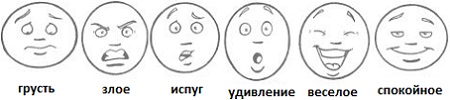 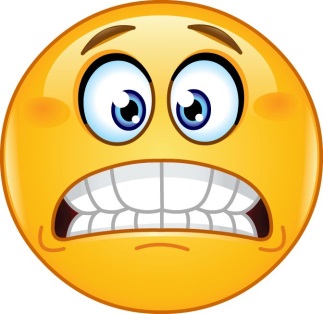 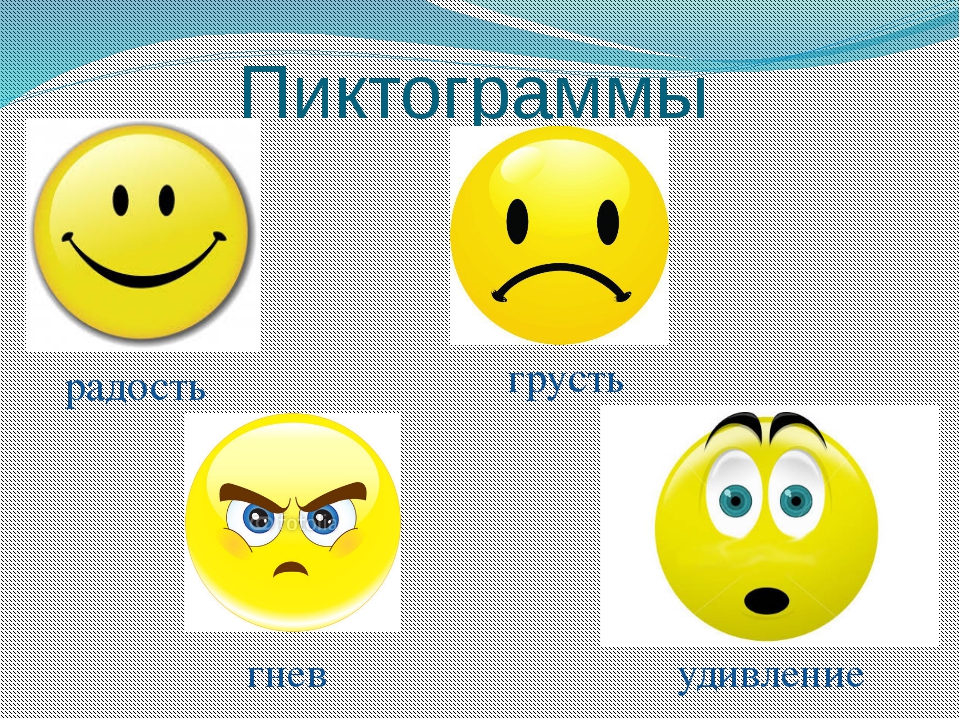 Приложение 2Критерии по описанию внешних проявлений эмоций по (В.М.Минаевой)1. Радость:брови и лоб спокойны;нижние веки и щёки приподняты, прищур глаз, под нижними веками морщинки;«гусиные лапки» — лёгкие морщинки, лучами расходящиеся от внутренних углов глаз;рот закрыт, уголки губ оттянуты в стороны и приподняты.2. Печаль:брови вытягиваются в прямую линию, внутренние их углы приподняты, наружные опущены;на средней трети лба образуется несколько поперечных морщин;глаза слегка сужены, делаются тусклыми («потухший взор»);уголки рта опущены;3. Злость:брови вытянуты в горизонтальную линию, внутренние их углы опущены, наружные — в противоположность печали, приподняты;глазные щели сужены;зубы стиснуты, губы плотно сжаты.4.Страх:поперечные морщины на лбу, в центре лба они глубже, чем по краям;широкие глаза («смотреть во все глаза», чтобы ничего не упустить);поднятие век так, что между верхним веком и радужкой обнажается белок глаз;брови поднимаются, делаются дугообразными и сводятся к переносице (выражение беспомощности);рот открыт («отпала челюсть»);углы рта резко оттянуты (выражение задержанного крика о помощи);Внешние проявления страха близки к таковым удивления, это подтверждает родственный характер страха и удивления. Отличие их, полагают, состоит в том, что страх ориентирован на последствия угрожающей ситуации, а удивление — на её причины. В проявлениях недоумения и растерянности часто добавляется такой характерный жест, как разведение рук в стороны — знак невозможности действовать или что-то понять.5.Удивление:высокое поднятие бровей;открытие рта;разведение рук;сильное напряжение внимания;сильное напряжение мысли.Приложение 3Таблица 6«Игра-пантомима» 50 заданий для юного актера (автор Шишова Н.В.)Игра-пантомима «Выражение эмоций»Цель: Развивать умение выразить мимикой лица удивление, восторг, испуг, радость, грусть. Вызвать у детей положительные эмоции.Ход: Педагог читает отрывок из русской сказки «Баба Яга»:«Баба Яга бросилась в хатку, увидела, что девочка ушла, и давай бить кота и ругать, зачем он  выцарапал девочке глаза». (Дети выражают жалость)Отрывок из сказки «Сестрица Алёнушка и братец Иванушка»:  «Алёнушка обвязала его шелковым поясом и повела с собою, а сама-то плачет, горько плачет… »(Дети выражают грусть (печаль) .)Педагог зачитывает отрывок из сказки «Гуси-лебеди»:«И они прибежали домой, а тут и отец с матерью пришли, гостинцев принесли».(Дети выражают мимикой лица – радость.)Отрывок из сказки «Царевна-змея»:«Оглянулся казак, смотрит – стог сена горит, а в огне красная девица стоит и говорит громким голосом: - Казак, добрый человек! Избавь меня от смерти».(Дети выражают удивление.)Педагог читает отрывок из сказки «Репка»:«Тянут – потянут, вытащили репку». (Дети выражают восторг.)Отрывок из сказки «Волк и семеро козлят»:«Козлята отворили дверь, волк кинулся в избу… »(Дети выражают испуг.)Отрывок из русской народной сказки «Терешечка»:«Старик вышел, увидел Терешечку, привел к старухе – пошло обнимание! »(Дети выражают радость.)Отрывок из русской народной сказки «Курочка Ряба»:«Мышка бежала, хвостиком махнула, яичко упало и разбилось. Дед и баба плачут».(Дети выражают мимикой лица печаль.)В конце игры отметить тех детей, которые были более эмоциональными.Игра-пантомима «Изобрази…»Цель: учить использовать выразительную мимику для создания яркого образа.Ход: Детям нужно изобразить с помощью мимики и эмоции то, что им предложит педагог. Соленый чай. Ем лимон.  Сердитый дедушка. Рассердились на драчуна. Встретили хорошего друга.  Обиделись. Удивились. Испугались забияку. Показать, как кошка выпрашивает колбасу (собака).  Мне грустно. Получить подарок.Игра-пантомима “Злюка”.Цель: развивать способность распознавать различные эмоции с помощью мимикиХод: Детям предлагается представить, что в одного из ребенка “вселились” злости и гнев и превратили его в Злюку. Дети становятся в круг, в центре которого стоит Злюка. Все вместе читают небольшое стихотворение:-Жил (а) -был (а) маленький (ая) мальчик (девочка) .-Маленький (ая) мальчик (девочка) сердит (а) был (а) .-Ребенок, выполняющий роль Злюки, должен передать с помощью мимики и пантомимики соответствующее эмоциональное состояние (сдвигает брови, надувает губы, размахивает руками). При повторении упражнения всем детям предлагается повторить движения и мимику сердитого ребенка.Игра-пантомима «Лисичка подслушивает»Цель: Развивать способность понимать эмоциональное состояние и адекватно выражать своё. Научить детей владеть своим телом, свободно и непринуждённо пользоваться движениями своих рук и ног.Ход: Лисичка стоит у окна избушки, в которой живут Котик с Петушком, и подслушивает, о чем они говорят.Поза: ногу выставить вперед, корпус тела слегка также наклонить вперед.Выразительные движения: голову наклонить в сторону (слушать, подставляя ухо), взгляд направить в другую сторону, рот полуоткрыт.Жаркое лето. Только прошел дождь. Дети осторожно ступают, ходят вокруг воображаемой лужи, стараясь не замочить ног. Потом, расшалившись, прыгают по лужам так сильно, что брызги летят во все стороны. Им очень весело. Игра-пантомима «Веселое облако»Цель: на развитие мимики и эмоцийХод: Педагог читает стихотворение дети должны изобразить мимикой и эмоциями слова по тексту.Вот облачко веселое смеется надо мной: « Зачем ты щуришь глазки так?Какой же ты смешной!»Я тоже посмеялся с ним:«Мне весело с тобой!»И долго – долго облачку махал я вслед рукой.Игра-пантомима «Сугроб»Цель: развивать пантомимические навыки, воображение; воспитывать коммуникативность.Ход игры: Дети имитируют движения по тексту.На поляне сугроб. Большой-пребольшой. Но вот пригрело солнышко. Сугроб тихонечко стал оседать под лучами теплого солнца, И медленно потекли из сугроба маленькие ручейки. Они еще сонные и слабенькие. Но вот солнце пригрело еще сильнее, и ручейки проснулись и быстро, быстро побежали, огибая камушки, кустики, деревья. Вскоре они объединились, и вот шумит в лесу бурная река. Бежит река, увлекая с собой прошлогодние листья и ветки. И вскоре река влилась в озеро и исчезла.—Почему река исчезла в озере?Игра-пантомима «Медвежата» Цель: развивать пантомимические навыкиХод: А вот посмотрите, гора старого валежника. Ой, это берлога! А в ней спят медвежата. Но вот пригрело солнышко, растопило снег. Капельки воды просочились в берлогу. Вода попала на нос, уши, лапы медвежат. Медвежата потянулись, фыркнули, открыли глаза и стали выбираться из берлоги. Раздвинув лапами сучья, они выбрались на поляну. Лучи солнца слепят глаза. Медвежата прикрывают лапами глазки и рычат от недовольства. Но вскоре глаза привыкли. Медвежата огляделись, понюхали носом свежий воздух и тихо разбрелись по полянке. Сколько здесь интересного! Дальше возможна импровизация.Игра-пантомима «Я ем» Цель: Развивать выразительность изображения мимикой вкусовых ощущенийХод: Педагог называет фрукты и овощи: лимон, сладкое яблоко, горький огурец, вкусный арбуз…Дети стараются выразить в мимике свои вкусовые ощущения.Игра-пантомима «Что я делаю?» «Назови действие» Цель: Развивать выразительность мимики и пантомимикиХод: Дети делятся на две подгруппы: артисты и зрители. Вначале Артисты показывают какое –либо действие.  А Зрители отгадывают то, что они задумали. Затем дети меняются ролями. Примеры действий: «ем яблоко», «Читаю книгу», Открываю ключом дверь», «Мою руки», Наливаю чай»… Во время исполнения важно продумать цепочку действий задуманного.Пример: « наливаю чай» Достать кружку; налить заварку, придерживая крышку у заварочного чайника, поставить его на место, налить кипяток (не забывая, что чайник с кипятком тяжелее. Чем заварочный), поставить его на место, пододвинуть к кружке сахарницу, открыть крышечку, взять чайную ложку, насыпать в кружку сахар (осторожно, чтобы его не просыпать мимо), оставить ложку в кружке, закрыть сахарницу, отодвинуть сахарницу на место, помешать чай, вынуть ложку из кружки. Чай налит.Игра-пантомима «Игра с платком» Цель: Показать с помощью платка, жестов, мимики  названные словаХод: Предложить ребенку с помощью платка, движений, мимики изобразить: а)бабочку,б) лису,в) принцессу,г) волшебника,д) бабушку,е) фокусника,ж) больного с зубной болью.Игра-пантомима «Четвертый лишний» Цель: развитие внимания, восприятия, памяти, распознавание различных эмоций.Ход: Педагог предъявляет детям четыре пиктограммы эмоциональных состояний. Ребенок должен выделить одно состояние, которое не подходит к остальным:-радость, добродушие, отзывчивость, жадность;-грусть, обида, вина, радость;-трудолюбие, лень, жадность, зависть;-жадность, злость, зависть, отзывчивость.В другом варианте игры педагог зачитывает задания без опоры на картинный материал.-грусти, огорчается, веселиться, печалиться;-радуется, веселиться, восторгается, злиться;-радость, веселье, счастье, злость.Игра-пантомима «Пойми меня» Цель: изобразить жестами, мимикой, пантомимикой загаданное словоХод: Участники игры (не менее 4-х человек), делятся на две команды. Назначается водящая команда. Другая команда придумывает слово так, чтобы его не услышали игроки противника. Это слово сообщается «на ушко» одному из представителей водящей команды. Цель этого участника игры – изобразить жестами смысл сообщенного ему слова так, чтобы его команда назвала загаданное слово. Использовать буквы, произносить это слово губами без голоса (и, конечно, голосом), а также показывать на предмет, называемый этим словом, запрещается. Если команда угадала слово, то она получает очко. Далее команды меняются местами. В следующем круге от команд должны выступить другие представители, и так, пока не выступят все. Конечно, эта игра может показаться не очень смешной, но если дать волю фантазии, то можно придумать очень «интересные» слова: троллейбус, машина и т.д. Кроме этого, конечно, от игроков требуется раскованность и легкое, с чувством юмора,отношение к забаве.Игра-пантомима «Вкусные конфеты»Цель: Передавать внутреннее состояние через мимику (удовольствие, радость).Ход: У педагога в руках воображаемый кулек с конфетами. Он протягивает его по очереди детям. Они берут по одной конфете, жестом благодарят, потом разворачивают бумажку и берут конфету в рот. Предлагается показать мимикой и жестами, какие конфеты на вкус.Игра-пантомима «Жадный пёс»Цель: Через мимику и жесты передавать черты характераХод: Педагог читает текст, дети имитируют движения по тексту:Жадный пес — Тесто замесил,Дров принес. Испек пирожок,Печку затопил, Сел в уголокВоды наносил, И съел его сам! AM!После каждой строки делайте паузу, чтобы дети успели импровизировать в движениях задания. Если есть затруднения, то вступайте в игру сами или наводящими вопросами помогите детям добиться более убедительной игры (Как тяжело нести дрова! Целая охапка в руках, под их тяжестью мы согнулись и т.д.)Игра-пантомима «Что на картинке?»Цель: изобразить жестами, мимикой, пантомимикой загаданное словоХод игры. Дети разбирают карточки с изображением животных, птиц, насекомых и т.д. Затем по одному передают в пластике заданный образ, остальные отгадывают. На нескольких карточках изображения могут совпадать, что дает возможность сравнить несколько вариантов одного задания и отметить лучшее исполнение.Игра-пантомима «Был у зайца огород»Цель: развивать пантомимические навыки.Ход: Педагог читает, дети имитируют движения.Был у зайки огород, Зайка с радостью идет.Ровненьких две грядки. Но сначала все вскопает,Там играл зимой в снежки, А потом всё разровняет,Ну а летом — в прятки. Семена посеет ловкоА весною в огород И пойдет сажать морковку.Ямка — семя, ямка — семя,И глядишь, на грядке вновьВырастут горох, морковь.А как осень подойдет,Урожаи свои соберет.И как раз — здесь закончился рассказ!Игра-пантомима «Мы нюхаем»Цель: укрепление мышц лица, развитие мимики лица.Ход: Детям предлагается внимательно прослушать стихотворение, затем педагог читает, а дети, не произнося ни слова, «показывают» стихотворение мимикой и жестами. Можно использовать музыкальное сопровождение.Мы увидели пион,Как чудесно пахнет он!Воздух носом втянем дружно,Нам цветок понюхать нужно.Игра-пантомима «Мухи»Цель: развивать пантомимические навыки и творческое воображение.Ход: Детям предлагается внимательно прослушать стихотворение, затем педагог читает, а дети, не произнося ни слова, «показывают» стихотворение мимикой и жестами. Можно использовать музыкальное сопровождение.На паркете в восемь пар мухи танцевали.Увидали паука — в обморок упали.Ах!Стихотворение разыгрывается несколько раз. (Можно менять музыку.)Имя ребенкаВеселыйПечальныйИспуганныйСердитыйУдивленныйИтогДамир ++---2Коля ++-+-3Костя ++---2Имя ребенкаВеселый  ПР     М          Печальный  ПР      МИспуганный  ПР      МСердитый ПР        МУдивленный  ПР        МИтогДамир +         ++         +-         --         --         -4Коля +         ++         +-         -+         +-        -6Костя +       +-            --          --            --          -2ИмяБаллУровеньДамир6среднийКоля9среднийКостя4низкийМесяцТема месяцаНеделя (тема недели)Игра(эмоции)ЦельНоябрьКто нас окружает?1.Птицы«Выражение эмоций»Эмоции: удивление, испуг, радость, грусть.Развивать умение выразить мимикой лица удивление, испуг, радость, грусть. Закрепить знание русских народных сказок. Вызвать у детей положительные эмоции.НоябрьКто нас окружает?2.  Птицы«Изобрази…»Эмоции:  Радость, грусть, удивление, страх, злостьразвивать способность распознавать различные эмоции с помощью мимики НоябрьКто нас окружает?3.Животные“Злюка”.Эмоции: Радость, грусть, удивление, страх, злостьразвивать способность распознавать различные эмоции с помощью мимикиКто нас окружает?4.ЖивотныеЛисичка подслушиваетЭмоции: Радость, удивление, страх, злостьРазвивать способность понимать эмоциональное состояние и адекватно выражать своёДекабрьЗима1.Зима«Веселое облако»Эмоции:Радость, удивлениена развитие мимики и эмоцийДекабрьЗима2. Зима«Сугроб»Эмоции:Радость, грусть, удивление.развивать пантомимические навыки, воображение; воспитывать коммуникативность.ДекабрьЗима3.Новый год«Медвежата»Эмоции: Радость, грусть, удивление, злостьразвивать пантомимические навыкиДекабрьЗима4.Новый год«Я ем»Эмоции: Радость, грусть, злостьРазвивать выразительность изображения мимикой вкусовых ощущенийЯнварьКакие мы?1.Каникулы--ЯнварьКакие мы?2.Части тела«Что я делаю?», «Назови действие»Эмоции: Радость, грусть, удивление, страх, злостьРазвивать выразительность мимики и пантомимикиЯнварьКакие мы?3.Одежда«Игра с платком»Эмоции: Радость, грусть, удивление, страх, злостьПоказать с помощью платка, жестов, мимики  названные словаФевральЧто нас окружает?1.Одежда«Игра с платком»Эмоции: Радость, грусть, удивление, страх, злостьПоказать с помощью платка, жестов, мимики  названные словаЧто нас окружает?2.Игрушки«Четвертый лишний»Эмоции:Радость, грусть, удивление, страх, злостьразвитие внимания, восприятия, памяти, распознавание различных эмоций.Что нас окружает?2.Транспорт«Пойми меня»Эмоции: Радость, удивление, злостьизобразить жестами, мимикой, пантомимикой загаданное словоМартМой дом1.Мамин праздник«Вкусные конфеты»Эмоции: Радость, грусть, удивление, злостьПередавать внутреннее состояние через мимику (удовольствие, радость).МартМой дом2.Моя семья«Выражение эмоций»Эмоции: Радость, грусть, удивление, страх, злостьРазвивать умение выразить мимикой лица удивление, восторг, испуг, радость, грусть. Закрепить знание русских народных сказок. Вызвать у детей положительные эмоции.МартМой дом3.Мой дом«Жадный пёс»Эмоции:Радость, грусть, удивление, страх, злостьЧерез мимику и жесты передавать черты характераМартМой дом4.МебельЧто на картинке?Эмоции: Радость,  удивление.изобразить жестами, мимикой, пантомимикой загаданное словоМартВолшебная весна1.Неделя здоровья«Был у зайца огород»Эмоции: Радость.развивать пантомимические навыки.МартВолшебная весна2.Весна«Мы нюхаем»Эмоции: Радость, удивлениеукрепление мышц лица, развитие мимики лица.АпрельВолшебная весна3.Птицы веснойКто на картинке?Эмоции: Радость, грусть, удивление, злость.Развивать умение передавать образы живых существ с помощью пластическихвыразительных движений, мимики, пантомимики.АпрельВолшебная весна4.Насекомые«Мухи»Эмоции: Радость, грусть, удивление, страх, злостьразвивать пантомимические навыки и творческое воображение.Имя ребенкаВеселыйПечальныйИспуганныйСердитыйУдивленныйИтогДамир +++-+4Коля +++++5Костя ++--+3Имя ребенкаВеселый  ПР     М          Печальный  ПР      МИспуганный  ПР      МСердитый ПР        МУдивленный  ПР        МИтогДамир +         +     +          ++           +-           --          -6Коля +        +      +         ++         ++         ++          +          10Костя +        ++         +-          --           +-           -5ИмяБаллы входнаяБаллы итоговаяУровень входнаяУровень итоговаяДамир610среднийсреднийКоля915среднийвысокийКостя48низкийсредний